SURAT PERNYATAANTIDAK PERNAH MELAKUKAN PLAGIATSaya yang bertanda tangan dibawah iniNama Lengkap (beserta gelar)	:NIP	:Tempat / Tanggal Lahir	:Jabatan Fungsional	:Pangkat / Golongan	: Pekerjaan / Jabatan Sekarang	: Unit Kerja	:Dengan ini menyatakan memang benar bahwa saya tidak pernah melakukan plagiat sebagaimana diatur dalam ketentuan peraturan perundang-undangan yang berlaku.Demikian surat pernyataan ini dibuat dengan sesungguhnya untuk dapat mengikuti proses pemilihan Dekan Fakultas Keguruan dan Ilmu Pendidikan Universitas Maritim Raja Ali Haji Periode 2021-2025. Bilamana dikemudian hari dapat dibuktikan pernyataan ini tidak benar, maka saya bersedia menerima sanksi hukum sesuai peraturan perundang-undangan yang berlaku.……………………,      Januari 2021Yang menyatakan,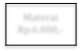 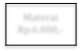 (......................................................)NIP.